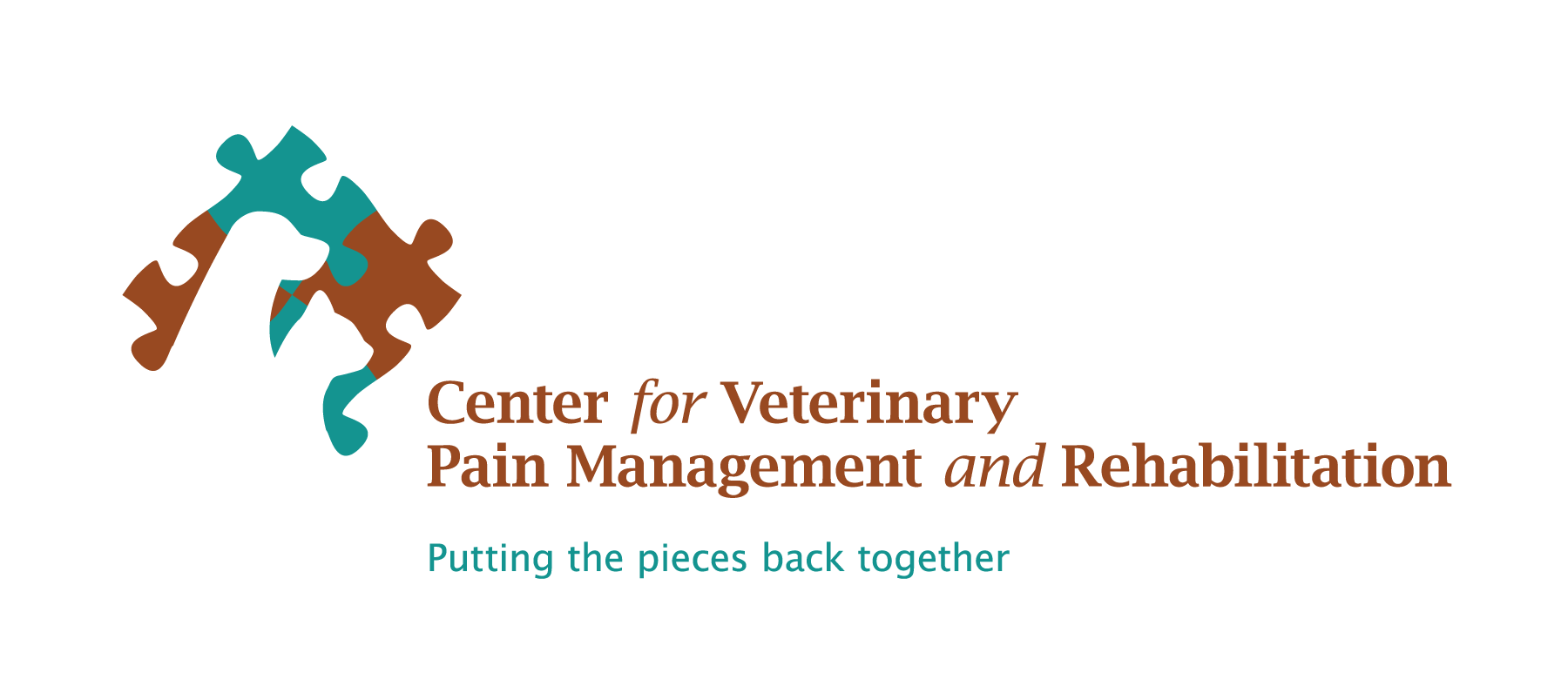 CLIENT NAME _______________________________  TELEPHONE ___________________ EMAIL ___________________ADDRESS __________________________________ CITY ___________________ STATE ______________ ZIP _________PATIENT NAME _____________________________ DOB ____________________ SEX __________ WEIGHT _________BREED ________________________________ COLOR __________________   NEUTERED / SPAYED  YES ____ / NO ____REFERRING VETERINARIAN PLEASE COMPLETE THE FOLLOWINGREFFERRING VETERINARIAN _____________________________ CLINIC _______________________________________ADDRESS __________________________________ CITY ___________________ STATE ______________ ZIP _________TELEPHONE _________________________ EXT ________ FAX _____________________ EMAIL ___________________REASON FOR REFERRAL / WORKING DIAGNOSIS:______________________________________________________________________________________________________________________________________________________________________________________________________________________________________________________________________________________________________HISTORY / MEDICAL CONDITIONS:   (PLEASE FORWARD PERTINENT TEST RESULTS)______________________________________________________________________________________________________________________________________________________________________________________________________________________________________________________________________________________________________TREATMENTS / MEDICATIONS:______________________________________________________________________________________________________________________________________________________________________________________________________________________________________________________________________________________________________PERTINENT INFORMATION REGARDING THIS CASE:______________________________________________________________________________________________________________________________________________________________________________________________________________________________________________________________________________________________________SIGNATURE:_________________________________________ DATE: __________________